NÁRODNÁ RADA SLOVENSKEJ REPUBLIKYIII. volebné obdobieČíslo: 535/2003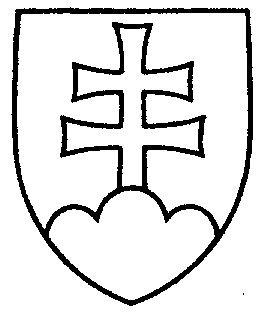 229UZNESENIENÁRODNEJ RADY SLOVENSKEJ REPUBLIKYz 9. apríla 2003k návrhu skupiny poslancov Národnej rady Slovenskej republiky na vydanie zákona, ktorým sa mení a dopĺňa zákon č. 467/2002 Z. z. o výrobe a uvádzaní liehu na trh (tlač 176) - prvé čítanie	Národná rada Slovenskej republikyr o z h o d l a,  ž e        prerokuje uvedený návrh zákona v druhom čítaní;p r i d e ľ u j etento návrh zákona na prerokovanieÚstavnoprávnemu výboru Národnej rady Slovenskej republikyVýboru Národnej rady Slovenskej republiky pre hospodárstvo, privatizáciu a podnikanie aVýboru Národnej rady Slovenskej republiky pre pôdohospodárstvo;u r č u j eako gestorský Výbor Národnej rady Slovenskej republiky pre pôdohospodárstvo a lehotu na jeho prerokovanie v druhom čítaní vo výboroch do 9. mája 2003 a v gestorskom výbore do 12. mája 2003.Pavol   H r u š o v s k ý   v. r.predsedaNárodnej rady Slovenskej republikyOverovatelia:Pavol  A b r h a n   v. r.Jozef  H r d l i č k a   v. r.